ONTARIO KNIFE COMPANY® SEEKS INDEPENDENT SALES REPRESENTATIVES FOR OUTDOOR RECREATION MARKETFranklinville, NY - Ontario Knife Company® (OKC®), the award-winning cutlery maker with more than 130 years of experience designing and creating blades for every need, is actively seeking highly motivated, enthusiastic and experienced independent sales representatives with established territories in the outdoor recreation market to represent the brand.The selected independent reps will be required to have an established dealer network of independent shops and/or national chains, and to meet and exceed monthly sales goals. They will visit accounts regularly to check inventory, show new products, and secure new orders, as well as open new accounts in their assigned region(s). The representatives will also be expected to attend the Outdoor Retailer show and other promotional events, and to become extremely knowledgeable on the product offerings versus the competition."For more than 130 years, OKC has provided its customers with the highest quality knives and tools for every need from every-day-carry folders to kitchen cutlery to outdoor survival knives and more," said David Fenske, Vice President of Ontario Knife Company. "We look forward to finding experienced independent sales representatives with strong connections in the outdoor adventure industry that can help us further expand our reach in this exciting market.If you are an experienced independent sales representative with a passion for outdoor adventure and a strong dealer network, we invite you to contact us today to learn more about this exciting opportunity to represent the Ontario Knife Company brand. Interested applicants should contact Jason Bear at jbear@full-throttlecom.com.  Click here to view full Ontario Knife Company catalog.Founded in 1889, the Ontario Knife Company® is an award-winning knife, cutlery, and tool manufacturer operating out of Upstate New York for over 125 years. OKC® produces a wide range of tools, including cutlery and kitchenware, hunting and fishing knives, machetes, survival and rescue equipment, science and medical tools, and tactical knives. OKC has a long tradition of building knives and tools for the U.S. military, producing high quality equipment that has seen continuous service since WWII. In addition to being a major supplier to the U.S. Armed Forces, OKC leverages a network of distributors, dealers, and major commercial retailers to sell its products nationwide and internationally to over 35 countries. OKC’s custom manufacturing division Jericho® Tool, advances capabilities including a broad-spectrum of injection molding, tool and die, and machining operations to provide white label and OEM manufacturing services for consumer and industrial goods. Collectively OKC’s product lines and manufacturing services reach the housewares, sporting goods, tactical, security, law enforcement & first responders, education, science & medical, and industrial & agricultural industries.For more information about Ontario Knife Company and its industry-leading line of advanced knives, machetes, edged products and specialty tools, contact Ontario Knife Company at P.O. Box 145-26 Empire Street · Franklinville, NY 14737 · Telephone (716) 676-5527 · Or visit www.ontarioknife.com. The Ontario Knife Company is a subsidiary of publicly traded Servotronics, Inc. (NYSE MKT - SVT).Connect with Ontario Knife Company on social media: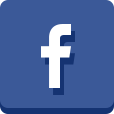 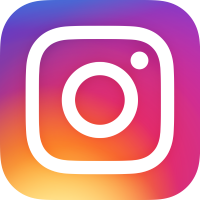 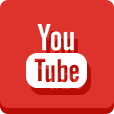 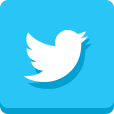 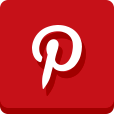 